Туроператор по внутреннему туризму «Мобайл-Экспресс»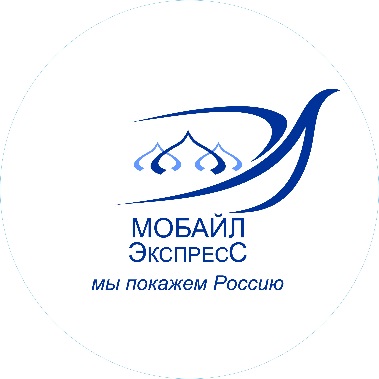 www.tur-mobile.ru                                                                                                                                                                  mobile-travel@yandex.ru                                                                                                                                                                                                                                                                                                                                                                             8-495-363-38-178-926-018-61-13 (WhatsApp, Telegram)«ВОЛШЕБСТВО ЗИМНИХ КИЖЕЙ»Петрозаводск - Марциальные воды - водопад Кивач - КижиЖ/д тур2 дня / 1 ночьсуббота - воскресеньеДаты заезда на 2023 год : 28.01 ; 04.02 ; 11.02 ; 18.02 ; 25.02 ; 04.03 ; 11.03 ; 18.03 ; 25.03 ; 01.041 день – суббота
Самостоятельное прибытие в г. Петрозаводск. Встреча туристов по прибытии поезда № 18 «Москва-Петрозаводск» (~ в 07.50) у центрального входа в вокзал со стороны перрона (для туристов из Санкт-Петербурга поезд № 12, прибытие 07:00, туристы ожидают прибытие поезда № 18).
Завтрак.
Выезд на загородную экскурсию в природный заповедник Кивач с посещением крупнейшего в Европе равнинного водопада.
Осмотр дендрария карельской березы.
Посещение первого российского курорта Марциальные Воды, основанного Петром I, с дегустацией воды из 4-х источников, осмотром церкви Апостола Петра.
Возвращение в Петрозаводск.
Размещение в гостинице.
Обед в ресторане отеля.
Свободное время.2 день – воскресенье
Завтрак «шведский стол» в ресторане гостиницы.
Освобождение номеров (вещи сдаются в камеру хранения).
Трансфер на набережную Онежского озера.
Отправление из Петрозаводска на остров Кижи на СВП «Хивус» (судно на воздушной подушке) по льду замерзшего озера. Катер имеет просторный салон, в котором даже в сильные морозы поддерживается комфортная температура. Окна в салоне расположены по всему периметру, что дает прекрасный обзор и позволяет всем пассажирам любоваться природой. Время в пути в одну сторону 1 час 30 минут. Общая продолжительность поездки до 6 часов. Прибытие на остров, встреча с гидом.
В ходе обзорной экскурсии по острову Вы познакомитесь с жемчужиной русского деревянного зодчества – Кижским архитектурным ансамблем, осмотрите уникальные многоглавые храмы и иконописное убранство Покровской церкви Кижского погоста, посетите дом заонежского крестьянина, узнаете, как жили крестьяне на Русском Севере, увидите церковь Воскрешения Лазаря – старейшую в России православную святыню.
Включено в программу: проезд по маршруту: г. Петрозаводск – о. Кижи – г. Петрозаводск; обзорная экскурсия по основной экспозиции музея «Шедевры острова Кижи»; дополнительная тематическая экскурсия, чаепитие в крестьянском доме с традиционной выпечкой.
Возвращение в Петрозаводск.
Ужин в кафе.
Трансфер на ж/д вокзал.В феврале в Петрозаводске проводится фестиваль ледовых и снежных скульптур «Гиперборея». Участники тура смогут посетить фестиваль и насладиться снежными и ледовыми скульптурами художников со всей России. Фестиваль является самым крупным зимним событием в Карелии. Даты фестиваля будут определены позднее.В стоимость включено:
Проживание
Питание – 2 завтрака, 1 обед, 1 ужин
Транспортное и экскурсионное обслуживание по программе
Услуги гидаДополнительно оплачивается:
Билеты до Петрозаводска и обратно. Примечание.
Туроператор оставляет за собой право менять порядок предоставления услуг, не уменьшая их объема. Также в отдельных случаях заменять одну экскурсию на равноценную другую. При штормовой погоде (скорости ветра более 14 м/с), низкой температуре (ниже 25 градусов Цельсия) могут быть отменены поездки на остров Кижи.
Что взять с собой: Удобную походную одежду: брюки, теплый свитер, теплая куртка, шерстяная шапочка, перчатки; теплую свободную обувь
Расчетный час в гостиницах: заселение в 14.00, выезд до 12.00
Заселение в гостиницу несовершеннолетних граждан, не достигших 14-летнего возраста, осуществляется на основании документов, удостоверяющих личность находящихся вместе с ними родителей (усыновителей, опекунов), сопровождающего лица (лиц), при условии предоставления таким сопровождающим лицом (лицами) согласия законных представителей (одного из них), а также свидетельств о рождении этих несовершеннолетних.
Заселение в гостиницу несовершеннолетних граждан, достигших 14-летнего возраста, в отсутствие нахождения рядом с ними законных представителей осуществляется на основании документов, удостоверяющих личность этих несовершеннолетних, при условии предоставления согласия законных представителей (одного из них)